Конспектнепосредственно – образовательной деятельностипо образовательной области «Художественно – эстетическое развитие» в подготовительной к школе группена тему: «Нарисуй картину природы чувашскими узорами»(рисование по мотивам чувашской вышивки)Задачи:ОбразовательныеУчить детей создавать линейный орнамент из художественных элементов различных по форме, путём чередования их друг с другом в строгой очерёдности на четырёх частях полосы бумаги. РазвивающиеРазвивать умение рисовать объекты природы: небо, дерево, солнце, горы, с помощью элементов чувашского узора. ВоспитательныеВоспитывать эстетические чувства, интерес к пейзажной живописи, любовь к родной природе, желание беречь её.Методические приёмы: создание заитересованности (рассматривание пейзажных картин, предметов быта чуваш, украшенных линейным орнаментом), рассматривание и анализ динамических моделей создания линейного орнамента, в которых представлен алгоритм для решения поставленной задачи,краткая беседа-объяснение, напоминание элементов чувашского узора,показ этапов выполнения работы,открытие «творческой мастерской», практическая деятельность детей, оказание индивидуальной помощи, динамическая пауза, сюрпризный момент, рефлексия, организация выставки.Материал: Карточки с элементами чувашского узора, пейзажные картинки, полосы бумаги размером 5 х 20, красного  и белого цвета, гуашевые краски, простые карандаши, ластики, кисточки, непроливайки, матерчатые салфетки.Предварительная работа: рассматривание иллюстраций в книге «Чувашское народное искусство», альбома «Элементы чувашского узора»Ход:В: Ребята, сегодня у нас в гостях сказочный персонаж. Он спрятался за мольбертом и ждёт, когда вы угадаете кто это. Я вам его опишу: он весёлый, любит придумывать всякие небылицы, ходит в яркой одежде, в большой шляпе и живёт в Солнечном городе.Д: Это Незнайка!В: Да, правильно, вы угадали. Выходи, Незнайка! (берёт куклу и сажает рядом с мольбертом. Ребята, а почему его так зовут?Высказывания детей.В: Правильно, потому что ему пока не хватает знаний, но он готов их получать! Вот и сегодня он пришёл узнать о чувашском народном искусстве, как рисовать элементы чувашского узора и просто ли это сделать. Мы поможем ему?Д: Да!Воспитатель обращается к Незнайке и просит его быть внимательным. Затем подходит к сундучку, росписанному чувашскими узорами, и достаёт пейзажные картины с изображением природы родного края (расставляет их на мольберте и на специальных подставках).В: Ребята, посмотрите, какая красота! Какие замечательные места нашей республики изображены на этих картинах! С помощью кисти и красок чувашские художники (Н.И.Садюков, А.А.Кокель, М.С.Спиридонов, Н.К.Сверчков, Ю.А.Зайцев.) передали свою любовь к родной природе. Какие объекты природы вы видите?Высказывания детей.В: Да, и солнце, и деревья, и небо, и земля, и горы, и животные, всё это – наша природа. В чувашском орнаменте она изображена с помощью образов-символов. 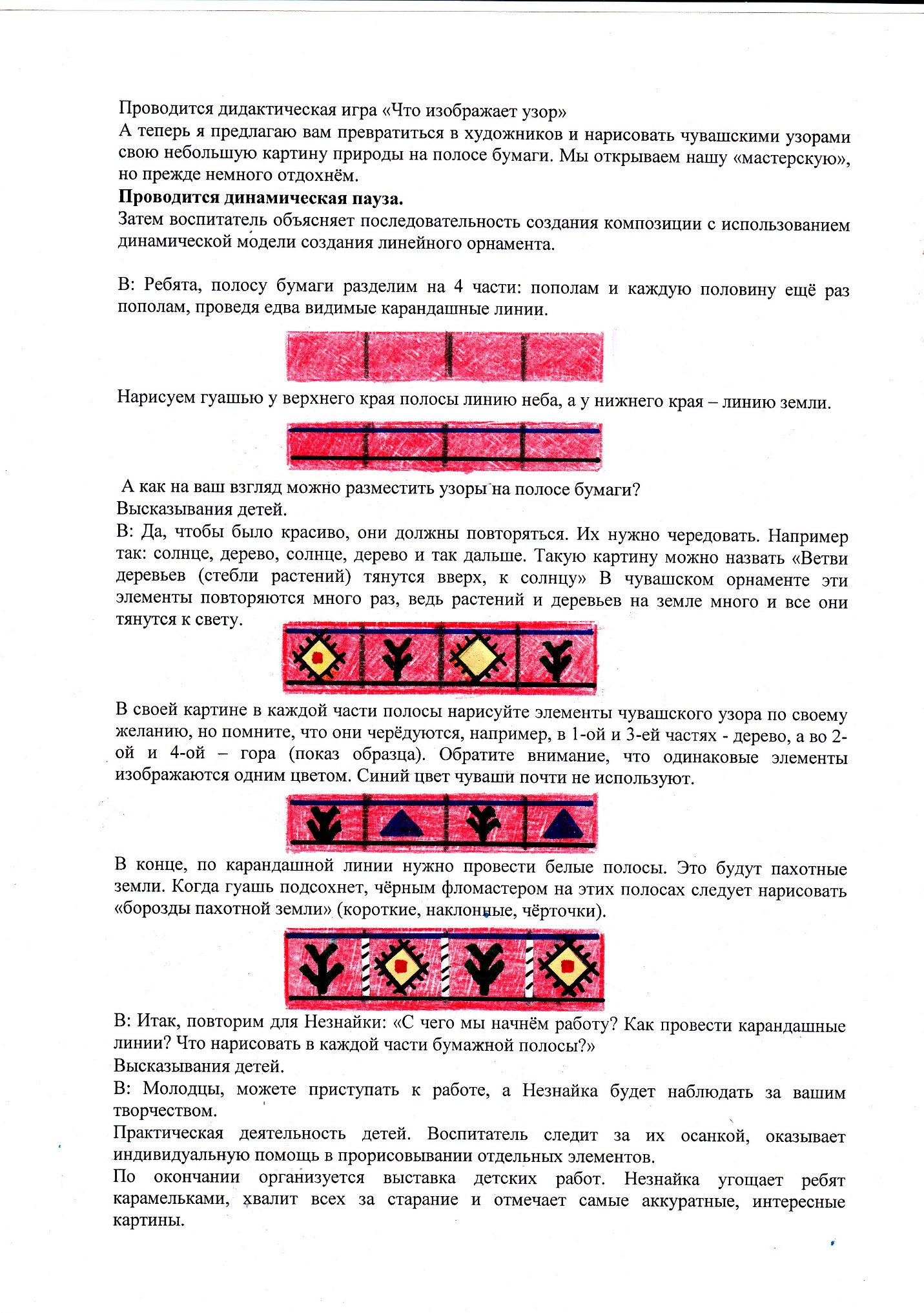 